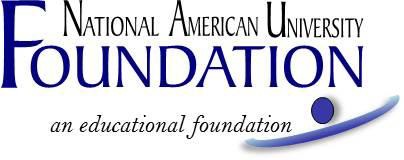 Recipient Selection CriteriaDOCTORAL ACADEMIC EXCELLENCE AWARD 2020-2021 ACADEMIC YEARTo be eligible for the academic excellence award, the student must:Be enrolled in a Doctoral program at National American University (NAU), andHave attended 3.0 or more trimester credit hours at NAU in the doctoral program for both the Fall 2019 and the Winter 2019/2020 trimesters, andHave a minimum cumulative GPA of 3.66 – evaluated at the end of the Winter trimester.Several awards are available to students in the amount of $1,800.00, except where noted otherwise herein. The awards will be disbursed $600.00 per trimester for three trimesters of the succeeding academic year beginning Fall 2020, except where noted otherwise herein. Students must be attending at least 3.0 credits in the doctoral program to receive theaward. Scholarship recipients who are not enrolled, for any reason including graduation, forfeit any remaining disbursements.Students who are within their first term in a NAU doctoral program may still apply if they received their master’s degree from NAU and if all other criteria apply. In this case, the scholarship award will be at the graduate level of $1,500 and disbursed $500 per quarter for three quarters of the succeeding academic year beginning Fall 2020.If you are utilizing Federal Financial Aid to assist with paying for your tuition, and if you are approved for this scholarship, it could affect the amount of Federal Financial Aid you are eligible to receive. If you have questions about how it will affect your Financial Aid prior to applying, please contact your financial services representative.Applications are available at naufoundation.org/scholarships or from your advisor.The application, with all required attachments (see below) must be received no later than July 10, 2020 and may be submitted online, by email, by fax or by mail to:NAU FoundationAttn: Academic Excellence Scholarship 5301 Mt Rushmore RdRapid City, SD 57701 naufoundation.org/aesdoctoralapp foundation@national.edu605-721-5241 faxA complete application includes:Application form (attached), andTwo letters of reference, with at least one from a faculty or staff member at NAU, andA brief autobiography (250 words or less) describing your career goals and objectives, involvement in extracurricular activities, financial need, and any other pertinent information.Scholarship recipients will be selected based on consideration of:Academic achievement at NAU.Strength of autobiography and reference letters.Participation in extracurricular activities while an NAU student (includes community service).Financial need.Incomplete applications and applications received past the deadline will not be considered.DOCTORAL ACADEMIC EXCELLENCE AWARD 2020-2021 ACADEMIC YEARAPPLICATION FORMA complete application, including attachments, must be received no later than July 10, 2020. You can apply online atnaufoundation.org/aesdoctoralapp, or submit the following application and essay to foundation@national.edu, by fax to605-721-5241, or by mail to: NAU Foundation, Attn: Academic Excellence Scholarship, 5301 Mt Rushmore Rd, Rapid City, SD 57701Applicant's Name:  					 Last Name	First Name	M.I.	(Maiden)Current Mailing Address  					 Phone Number  						  Email Address  						 Cohort						 Start Date 		Expected Graduation Date 	 End of Fall Trimester Cumulative GPA	Marital Status  			 Are you in your first or second trimester as a Doctoral student? Yes 	No  	If yes, when did you get your Master’s degree?   	Have you applied for financial assistance for the upcoming 2020-2021 academic year? Yes 	No  	If no, explain.   	 Are you currently employed? (Part-time/full-time--explain)  	 Identification of individual(s) assisting you with college expenses:Name of Parent, Guardian, or Spouse  	Relationship  	Optional. Your response to this question has no bearing on your eligibility or chances to receive a scholarship. Your contact information will never be shared or sold: I consent to allow National American University to use information, photographs, video and other images of me for any purpose, including but not limited to, publicity, promotion, and advertising. I understand and agree that all such material and any reproductions are the property of National American University, which has the right to copyright, duplicate, alter, distribute, and publish them in any manner and in any format. I waive the right to inspect or approve the finished product, including written copy that may be created in connection with such material. I release and agree to hold harmless the university, its officers, agents and employees, and all persons acting under its permission or authority, from any claims and liability in connection with such material. I am at least 18 years of age, have read this consent and release, and fully understand its contents. 	Yes 	NoPlease attach and submit with this application a brief autobiography (250 words or less) describing your career goals and objectives, involvement in extracurricular activities, financial need, and any other pertinent information, and two letters of reference (at least one must be from an NAU staff or faculty member). Reference letters must be attached and submitted with the essay and application.Student's Signature	Date 	My picture is attached (Optional. Has no bearing on scholarship selection).